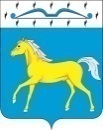 АДМИНИСТРАЦИЯ ПРИХОЛМСКОГО СЕЛЬСОВЕТАМИНУСИНСКОГО РАЙОНАКРАСНОЯРСКОГО КРАЯРОССИЙСКАЯ ФЕДЕРАЦИЯПОСТАНОВЛЕНИЕ 03.03.2022			       п. Прихолмье             	              № 12-пОб обеспечении пожарной безопасности в весенне-летний пожароопасный период 2022 года на территории Прихолмского сельсовета     В соответствии с Федеральным законом от 21.12.1994 г. № 69-ФЗ «О пожарной безопасности», Федеральным законом от 21.12.1994 г. № 68-ФЗ  «О защите населения и территорий от чрезвычайных ситуаций природного и техногенного характера», статьей  8 Устава Прихолмского сельсовета и в целях обеспечения мер пожарной безопасности в весенне-летний период 2022 года, ПОСТАНОВЛЯЮ:	1. Утвердить план мероприятий по обеспечению пожарной безопасности на территории Прихолмского сельсовета в весенне-летний пожароопасный период 2022 года, согласно приложения.2. Контроль за  исполнением постановления оставляю за собой.  3. Постановление вступает в силу после его опубликования  в официальном печатном издании «Прихолмские вести».Глава Прихолмского сельсовета                                                     А.В. Смирнов                                                                                                Приложение                                                                                                                                                                                     к постановлению    главы                                                                                                сельсовета от 03.03.2022 г. № 12-п                                                                                                         ПЛАНмероприятий по обеспечению пожарной безопасности  в  весенне-летний   пожароопасный период 2022 года на территории Прихолмского сельсовета№ п/пНаименование мероприятийСрок реализацииОтветственные1.Подготовка и утверждение плана мероприятий на весенне-летний пожароопасный периодДо 10 мартаСмирнов А.В.,Иванова С.А.1.1.Расчет и распределение целевым назначением денежных средств на проведение работ организационного и технического характера по предупреждению пожаровДо 1 апреляСмирнов А.В.,Балобина Т.М.1.2.Содействие в оказании  необходимой  адресной помощи пенсионерам и социально-незащищенным семьям сельсовета До 1 апреляИванова С.А.,Бойко Н.В.1.3.Создание необходимого запаса огнетушащих средств, пожарно-технического вооружения для ликвидации пожаровДо 15 апреляСмирнов А.В.1.4.Восстановление и создание минерализованных полос (проведение опашки) на территории посёлков сельсовета, свалок бытовых отходовДо 20 апреляДо установления сухой и жаркой погодыСмирнов А.В. 1.5.Проведение ревизии и ремонта источников наружного  противопожарного водоснабжения (пожарные гидранты, водоемы, водонапорные башни); оборудование подъездов к естественным водоемам, восстановление указателей мест расположения водоисточниковДо 15 апреляСмирнов А.В.,Балобин С.Н.1.6.Подготовка перечня бесхозных (заброшенных жителями) строений, отсутствующих указателей улиц, номеров домов, восстановление отсутствующих указателейДо 15 апреляБерсенева Я.А.1.7.Обновление стендов по пропаганде мер пожарной безопасности в местах общего пользования на территории посёлков сельсоветаДо 1 апреляБерсенева Я.А.1.8.Распространение памяток о мерах пожарной безопасности в быту, запрещение пользования открытым огнем на приусадебных участках в весенне-летний периодДо 15 апреля.Распространение в ходе проверокСмирнов А.В.,Иванова С.А.,Берсенева Я.А. 1.9.Оснащение территорий общего пользования, учреждений, организаций, расположенных на территории сельсовета, первичными средствами тушения пожаров и противопожарным инвентаремДо 15 апреляСмирнов А.В.1.10.Проведение проверок наличия на усадьбах граждан первичных средств тушения пожаров и противопожарного инвентаря (багров, лопат, емкостей с водой и т.д.) для оказания первой помощи по тушению пожаровДо 20 апреляСмирнов А.В.,Иванова С.А.,Берсенева Я.А.1.11.Проверка готовности   добровольной пожарной дружины к тушению пожаров, при необходимости принятие мер по их укомплектованию согласно нормам положенностиДо 15 апреляСмирнов А.В.1.12.Оборудование мест общего пользования на территории администрации средствами связи для быстрого вызова подразделений пожарной охраныДо 20 апреляСмирнов А.В.1.13.Уборка сухой травянистой растительности и горючих отходов (мусора) с территорий, прилегающих к усадьбам граждан, организациям, муниципальным учреждениям, на территориях населенных пунктов Прихолмского сельсоветаДо 20 маяСмирнов А.В.,Берсенева Я.А.2.Подготовка, проведение заседаний комиссии по чрезвычайным ситуациям и обеспечению пожарной безопасности (КЧС и ПБ) и контроль выполнения принятых решений по вопросам:По необходимости, учитывая обстановку с пожарамиСмирнов А.В.,Иванова С.А.2.1.О мерах по повышению уровня противопожарной защиты населенных пунктов Прихолмского сельсоветаДо 1 апреляСмирнов А.В.2.2.О противопожарном состоянии особо важных, пожаро-, взрывоопасных объектов, медицинских, образовательных и культурно-зрелищных учреждений, жилищного фондаДо 25 апреляРуководители учреждений2.3.О результатах работы по подготовке к весенне-летнему пожароопасному периоду (с заслушиванием конкретных руководителей предприятий и организаций, лиц, ответственных за выполнение мероприятий)До 15 маяРуководители учреждений2.4.О соблюдении руководителями организаций, гражданами требований пожарной безопасности и выполнения предписаний, постановлений и иных законных требований должностных лиц пожарной охраны по обеспечению пожарной безопасности в весенне-летний периодДо 10 июняРуководители учреждений2.5.Об установлении особого противопожарного режима и принятия дополнительных мер пожарной безопасностиВ случае повышения пожарной опасностиСмирнов А.В.3.Подготовка графика проверок населенных пунктов,  их проверка  общественными инструкторами, ДПО, гражданами с активной жизненной позицией (с привлечением участковых инспекторов полиции) на предмет содержания противопожарных расстояний, очистки территорий от горючих отходов, в том числе на приусадебных участках гражданДо 15 маяСмирнов А.В.4.Информирование населения о принимаемых мерах, проводимых мероприятиях по защите населенных пунктов от пожаров, соблюдении мер пожарной безопасности по месту проживания граждан с использованием возможностей средств массовой информацииВ течение всего периодаРаботники администрации5.Проведение сходов, собраний жителей по вопросам обеспечения пожарной безопасности в поселках сельсовета, принятых на них решенияхДо 30 апреляСмирнов А.В.6.Публикация в средствах массовой информации материалов о противопожарном состоянии объектов, руководителях предприятий, организаций и гражданах, не выполняющих требования пожарной безопасностиВ течение всего периода.По представлению ОНДСмирнов А.В.7.Рекомендовать руководителям учреждений провести занятия с учащимися школ, детьми дошкольного возраста в детских садах о правилах пользования открытым огнем в лесах, других местах с наличием горючих веществ и материалов, включая территории предприятий и бесхозные строенияДо 25 маяСмирнов А.В.8.Составление документов для оказания необходимой адресной помощи пенсионерам и социально-незащищенным семьямВ течение всего периодаИванова С.А.,Бойко Н.В.9.Разработка и реализация дополнительных мероприятий по защите объектов и населенных пунктов в условиях сухой и жаркой погодыПо ситуацииСмирнов А.В.9.1.Принятие постановления об установлении на территории населенных пунктов особого противопожарного режима, в котором должны быть предусмотрены:Немедленно.По предложении ОДНСмирнов А.В.9.1.1.Мероприятия по запрету сжигания мусора на приусадебных участках, на свалках, пожнивных остатков на полях сельхозпредприятий, разведения костров,  пользования открытым огнем на весь период установления особого противопожарного режимаДо 30 апреляСмирнов А.В.9.1.2.Ограничение посещения населением лесных массивовДо 30 апреляСмирнов А.В.9.1.3.Организация патрулирования населенных пунктов,  добровольными пожарными, гражданами и контроль этой работыНа период особого противопожарного режима.В случае повышения пожарной безопасностиСмирнов А.В.,ДПД9.2.Организация и обеспечение работы в ежедневном режиме оперативного штаба с привлечением всех заинтересованных служб и организаций  в целях оперативного принятия превентивных мер по стабилизации обстановки с пожарамиНа период особого противопожарного режима.В случае повышения пожарной безопасностиСмирнов А.В.10.Подготовка и направление в территориальный орган государственного пожарного надзора итогового отчета о принятых мерах (проведенных вышеперечисленных мероприятиях) с приложением документов (их копий), подтверждающих выполнение предупредительных мероприятийДо 20 маяСмирнов А.В.,Иванова С.А.,Берсенева Я.А.